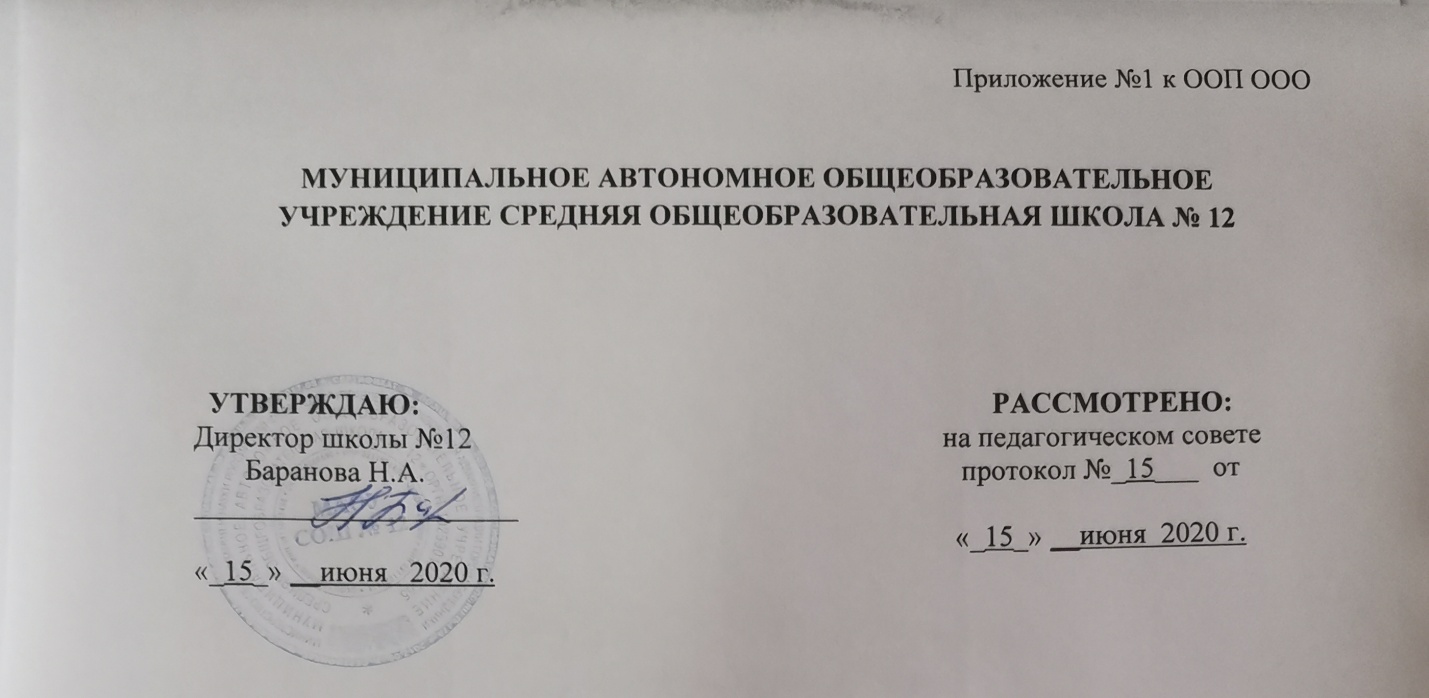 РАБОЧАЯ  ПРОГРАММАучебного предмета «Алгебра»2019– 2020 учебный годУчитель: Дягилева Инна Анатольевна, Скобелева Ксения АлександровнаКлассы: 7-9Программа по математике составлена на основе программы Математика: 5 – 11 классы / А.Г. Мерзляк, В.Б. Полонский, М.С. Якир, Е.В.Буцко – М.: Вентана-граф, 2014. – 152 с. Учебники:Мерзляк, А.Г. Алгебра: 7 класс: учебник для общеобразовательных организаций / А.Г. Мерзляк, В.Б. Полонский, М.С. Якир. — 4-е изд., стереотип. — М. : Вентана-Граф, 2019. — 272 с.Мерзляк, А.Г. Алгебра: 8класс: учебник для общеобразовательных организаций / А.Г. Мерзляк, В.Б. Полонский, М.С. Якир. — 4-е изд., стереотип. — М. : Вентана-Граф, 2018. — 256 с.Мерзляк, А.Г. Алгебра: 9 класс: учебник для общеобразовательных организаций / А.Г. Мерзляк, В.Б. Полонский, М.С. Якир; под ред. В.Е. Подольского. — 3-е изд., дораб. — М. : Вентана-Граф, 2019. — 318 с.Для 9 класса: всего часов в год 136, всего часов в неделю 	-  4Для 7-8 классов: всего часов в год 	102, всего часов в неделю -  3г. Березники, 2019Планируемые результаты освоения учебной программы по предмету  «Алгебра»Изучение алгебры по данной программе способствует формированию у учащихся личностных, метапредметных и предметных результатов обучения, соответствующих требованиям Федерального государственного образовательного стандарта основного общего образования.Личностные результаты:1) воспитание российской гражданской идентичности: патриотизма, уважения к Отечеству, осознание вклада отечественных учёных в развитие мировой науки;2) ответственное отношение к учению, готовность и способность обучающихся к саморазвитию и самообразованию на основе мотивации к обучению и познанию;3) осознанный выбор и построение дальнейшей индивидуальной траектории образования на базе ориентировки в мире профессий и профессиональных предпочтений с учётом устойчивых познавательных интересов, а также на основе формирования уважительного отношения к труду, развитие опыта участия в социально значимомтруде;4) умение контролировать процесс и результат учебной и математической деятельности;5) критичность мышления, инициатива, находчивость, активность при решении математических задач.Метапредметные результаты:1) умение самостоятельно определять цели своего обучения, ставить и формулировать для себя новые задачи в учёбе, развивать мотивы и интересы своей познавательной деятельности;2) умение соотносить свои действия с планируемыми результатами, осуществлять контроль своей деятельности в процессе достижения результата, определять способы действий в рамках предложенных условий и требований, корректировать свои действия в соответствии с изменяющейся ситуацией;3) умение определять понятия, создавать обобщения, устанавливать аналогии, классифицировать, самостоятельно выбирать основания и критерии для классификации;4) умение устанавливать причинно-следственные связи, строить логическое рассуждение, умозаключение (индуктивное, дедуктивное и по аналогии) и делать выводы;5) развитие компетентности в области использования информационно-коммуникационных технологий;6) первоначальные представления об идеях и о методах математики как об универсальном языке науки и техники, о средстве моделирования явлений и процессов;7) умение видеть математическую задачу в контексте проблемной ситуации в других дисциплинах, в окружающей жизни;8) умение находить в различных источниках информацию, необходимую для решения математических задач, и представлять её в понятной форме, принимать решение в условиях неполной или избыточной, точной или вероятностной информации;9) умение понимать и использовать математические средства наглядности (графики, таблицы, схемы и др.) для иллюстрации, интерпретации, аргументации;10) умение выдвигать гипотезы при решении задачи, понимать необходимость их проверки;11) понимание сущности алгоритмических предписаний и умение действовать в соответствии с предложенным алгоритмом.Предметные результаты:1) осознание значения математики для повседневной жизни человека;2) представление о математической науке как сфере математической деятельности, об этапах её развития, о её значимости для развития цивилизации;3) развитие умений работать с учебным математическим текстом (анализировать, извлекать необходимую информацию), точно и грамотно выражать свои мыслис применением математической терминологии и символики, проводить классификации, логические обоснования;4) владение базовым понятийным аппаратом по основным разделам содержания;5) систематические знания о функциях и их свойствах;6) практически значимые математические умения и навыки, их применение к решению математических и нематематических задач, предполагающее умения:• выполнять вычисления с действительными числами;• решать уравнения, неравенства, системы уравнений и неравенств;• решать текстовые задачи арифметическим способом, с помощью составления и решения уравнений, систем уравнений и неравенств;• использовать алгебраический язык для описания предметов окружающего мира и создания соответствующих математических моделей;• проводить практические расчёты: вычисления с процентами, вычисления с числовыми последовательностями, вычисления статистических характеристик, выполнение приближённых вычислений;• выполнять тождественные преобразования рациональных выражений;• выполнять операции над множествами;• исследовать функции и строить их графики;• читать и использовать информацию, представленную в виде таблицы, диаграммы (столбчатой или круговой);• решать простейшие комбинаторные задачи.Планируемые результаты обучения алгебре в 7—9 классахСодержание курса Предмет «Алгебра» 7-9 классАлгебраические выраженияВыражение с переменными. Значение выражения с переменными. Допустимые значения переменных. Тождество. Тождественные преобразования алгебраических выражений. Доказательство тождеств. Степень с натуральным показателем и её свойства. Одночлены. Одночлен стандартного вида. Степень одночлена. Многочлены. Многочлен стандартного вида. Степень многочлена. Сложение, вычитание и умножение многочленов. Формулы сокращённого умножения: квадрат суммы и квадрат разности двух выражений, произведение разности и суммы двух выражений. Разложение многочлена на множители. Вынесение общего множителя за скобки. Метод группировки. Разность квадратов двух выражений. Сумма и разность кубов двух выражений. Квадратный трёхчлен. Корень квадратного трёхчлена. Свойства квадратного трёхчлена. Разложение квадратного трёхчлена на множители. Рациональные выражения. Целые выражения. Дробные выражения. Рациональная дробь. Основное свойство рациональной дроби. Сложение, вычитание, умножение и деление рациональных дробей. Возведение рациональной дроби в степень. Тождественные преобразования рациональных выражений. Степень с целым показателем и её свойства. Квадратные корни. Арифметический квадратный корень и его свойства. Тождественные преобразования выражений, содержащих квадратные корни.УравненияУравнение с одной переменной. Корень уравнения. Равносильные уравнения. Свойства уравнений с одной переменной. Уравнение как математическая модель реальной ситуации. Линейное уравнение. Квадратное уравнение. Формула корней квадратного уравнения. Теорема Виета. Рациональные уравнения. Решение рациональных уравнений, сводящихся к линейным или к квадратным уравнениям. Решение текстовых задач с помощью рациональных уравнений.Уравнение с двумя переменными. График уравнения с двумя переменными. Линейное уравнение с двумя переменными и его график. Системы уравнений с двумя переменными. Графический метод решения системы уравнений с двумя переменными. Решение систем уравнений методом подстановки и сложения. Система двух уравнений с двумя переменными как модель реальной ситуации.НеравенстваЧисловые неравенства и их свойства. Сложение и умножение числовых неравенств. Оценивание значения выражения. Неравенство с одной переменной. Равносильные неравенства. Числовые промежутки. Линейные и квадратные неравенства с одной переменной. Системы неравенств с одной переменной.Числовые множестваМножество и его элементы. Способы задания множеств. Равные множества. Пустое множество. Подмножество. Операции над множествами. Иллюстрация соотношений между множествами с помощью диаграмм Эйлера. Множества натуральных, целых, рациональных чисел. Рациональное число как дробь вида m/n и как бесконечная периодическая десятичная дробь. Представление об иррациональном числе. Множество действительных чисел. Представление действительного числа в виде бесконечной непериодической десятичной дроби. Сравнение действительных чисел. Связь между множествами N, Z, Q, R.ФункцииЧисловые функцииФункциональные зависимости между величинами. Понятие функции. Функция как математическая модель реального процесса. Область определения и область значения функции. Способы задания функции. График функции. Построение графиков функций с помощью преобразований фигур. Нули функции. Промежутки знакопостоянства функции. Промежутки возрастания и убывания функции. Линейная функция, обратная пропорциональность, квадратичная функция, функция y = x, их свойства и графики.Числовые последовательностиПонятие числовой последовательности. Конечные и бесконечные последовательности. Способы задания последовательности. Арифметическая и геометрическая прогрессии. Свойства членов арифметической и геометрической прогрессий. Формулы общего члена арифметической и геометрической прогрессий. Формулы суммы n первых членов арифметической и геометрической прогрессий. Сумма бесконечной геометрической прогрессии, у которой |q| < 1. Представление бесконечной периодической десятичной дроби в виде обыкновенной дроби.Элементы прикладной математикиМатематическое моделирование. Процентные расчёты. Формула сложных процентов. Приближённые вычисления. Абсолютная и относительная погрешности. Основные правила комбинаторики. Частота и вероятность случайного события. Классическое определение вероятности. Начальные сведения о статистике. Представление данных в виде таблиц, круговых и столбчатых диаграмм, графиков. Статистические характеристики совокупности данных: среднее значение, мода, размах, медиана выборки.Алгебра в историческом развитииЗарождение алгебры, книга о восстановлении и противопоставлении Мухаммеда аль-Хорезми. История формирования математического языка. Как зародилась идея координат. Открытие иррациональности. Из истории возникновения формул для решения уравнений 3-й и 4-й степеней. История развития понятия функции. Как зародилась теория вероятностей. Числа Фибоначчи. Задача Л. Пизанского (Фибоначчи) о кроликах. Л. Ф. Магницкий. П. Л. Чебышёв. Н. И. Лобачевский. В. Я. Буняковский. А. Н. Колмогоров. Ф. Виет. П. Ферма. Р. Декарт. Н. Тарталья. Д. Кардано. Н. Абель. Б. Паскаль. Л. Пизанский. К. Гаусс.Содержание учебного материала по алгебре 9 классВыпускник научитсяВыпускник получит возможность научитьсяАлгебраические выраженияАлгебраические выражения•оперировать понятиями «тождество», «тождественноепреобразование», решать задачи, содержащие буквенные данные, работать с формулами;• оперировать понятием «квадратный корень», применять его в вычислениях;• выполнять преобразование выражений, содержащих степени с целыми показателями и квадратные корни;• выполнять тождественные преобразования рациональных выражений на основе правил действий над многочленами и алгебраическими дробями;• выполнять разложение многочленов на множители.• выполнять многошаговые преобразования рациональных выражений, применяя широкий набор способови приёмов;• применять тождественные преобразования для решения задач из различных разделов курса.УравненияУравнения•решать основные виды рациональных уравнений с одной переменной, системы двух уравнений с двумя переменными;• понимать уравнение как важнейшую математическую модель для описания и изучения разнообразных реальных ситуаций, решать текстовые задачи алгебраическим методом;• применять графические представления для исследования уравнений, исследования и решения систем уравнений с двумя переменными.• овладеть специальными приёмами решения уравнений и систем уравнений; уверенно применять аппарат уравнений для решения разнообразных задач из математики, смежных предметов, практики;• применять графические представления для исследования уравнений, систем уравнений, содержащих буквенные коэффициенты.НеравенстваНеравенства• понимать терминологию и символику, связанные с отношением неравенства, свойства числовых неравенств;• решать линейные неравенства с одной переменной и их системы; решать квадратные неравенства с опорой на графические представления;• применять аппарат неравенств для решения задач из различных разделов курса.• освоить разнообразные приёмы доказательства неравенств; уверенно применять аппарат неравенств для решения разнообразных математических задач, задач из смежных предметов и практики;• применять графические представления для исследования неравенств, систем неравенств, содержащих буквенные коэффициенты.Числовые множестваЧисловые множества• понимать терминологию и символику, связанные с понятием множества, выполнять операции над множествами;• использовать начальные представления о множестве действительных чисел.• развивать представление о множествах;• развивать представление о числе и числовых системах от натуральных до действительных чисел; о роли вычислений в практике;• развить и углубить знания о десятичной записи действительных чисел (периодические и непериодическиедроби).ФункцииФункции• понимать и использовать функциональные понятия, язык (термины, символические обозначения);• строить графики элементарных функций, исследовать свойства числовых функций на основе изучения поведения их графиков;• понимать функцию как важнейшую математическую модель для описания процессов и явлений окружающего мира, применять функциональный язык для описания и исследования зависимостей между физическими величинами;• понимать и использовать язык последовательностей (термины, символические обозначения);• применять формулы, связанные с арифметической и геометрической прогрессиями, и аппарат, сформированный при изучении других разделов курса, к решению задач, в том числе с контекстом из реальной жизни.• проводить исследования, связанные с изучением свойств функций, в том числе с использованием компьютера; на основе графиков изученных функций строить более сложные графики (кусочно-заданные, с «выколотыми» точками и т. п.);• использовать функциональные представления и свойства функций для решения математических задач из различных разделов курса;• решать комбинированные задачи с применением формул n-го члена и суммы n первых членов арифметической и геометрической прогрессий, применяя при этом аппарат уравнений и неравенств;• понимать арифметическую и геометрическую прогрессии как функции натурального аргумента; связывать арифметическую прогрессию с линейным ростом, геометрическую — с экспоненциальным ростом.Элементы прикладной математикиЭлементы прикладной математики• использовать в ходе решения задач элементарные пред-ставления, связанные с приближёнными значениями величин;• использовать простейшие способы представления и анализа статистических данных;• находить относительную частоту и вероятность случайного события;• решать комбинаторные задачи на нахождение числа объектов или комбинаций.• понять, что числовые данные, которые используются для характеристики объектов окружающего мира, являются преимущественно приближёнными, что по записи приближённых значений, содержащихся в информационных источниках, можно судить о погрешности приближения;• понять, что погрешность результата вычислений должна быть соизмерима с погрешностью исходных данных;• приобрести первоначальный опыт организации сбора данных при проведении опроса общественного мнения, осуществлять их анализ, представлять результаты опроса в виде таблицы, диаграммы;• приобрести опыт проведения случайных экспериментов, в том числе с помощью компьютерного моделирования, интерпретации их результатов;• научиться некоторым специальным приёмам решения комбинаторных задач.№§Содержание учебного материала 7 классКоличество часовГлава 1Линейное уравнение с одной переменнойГлава 1Линейное уравнение с одной переменной151Введение в алгебру32Линейное уравнение с одной переменной53Решение задач с помощью уравнений5Повторение и систематизация учебного материала1Контрольная работа № 11Глава 2Целые выраженияГлава 2Целые выражения524Тождественно равные выражения. Тождества25Степень с натуральным показателем36Свойства степени с натуральным показателем37Одночлены28Многочлены19Сложение и вычитание многочленов3Контрольная работа № 2110Умножение одночлена на многочлен411Умножение многочлена на многочлен412Разложение многочленов на множители. Вынесение общего множителя за скобки313Разложение многочленов на множители. Метод группировки3Контрольная работа № 3114Произведение разности и суммы двух выражений315Разность квадратов двух выражений216Квадрат суммы и квадрат разности двух выражений417Преобразование многочлена в квадрат суммы или разности двух выражений3Контрольная работа № 4118Сумма и разность кубов двух выражений219Применение различных способов разложения многочлена на множители4Повторение и систематизация учебного материала2Контрольная работа № 51Глава 3ФункцииГлава 3Функции1220Связи между величинами. Функция221Способы задания функции222График функции223Линейная функция, её график и свойства4Повторение и систематизация учебного материала1Контрольная работа № 61Глава 4Системы линейных уравнений с двумя переменнымиГлава 4Системы линейных уравнений с двумя переменными1924Уравнения с двумя переменными225Линейное уравнение с двумя переменными и его график226Системы уравнений с двумя переменными. Графический метод решения системы двух линейных уравнений с двумя переменными327Решение систем линейных уравнений методом подстановки228Решение систем линейных уравнений методом сложения329Решение задач с помощью систем линейных уравнений4Повторение и систематизация учебного материала1Контрольная работа № 71Повторение и систематизация
учебного материалаПовторение и систематизация
учебного материала3Упражнения для повторения курса 7 классаУпражнения для повторения курса 7 класса3Итоговая контрольная работаИтоговая контрольная работа1ИтогоИтого102№§Содержание учебного материала 8 классКоличество часовГлава 1Рациональные выраженияГлава 1Рациональные выражения441Рациональныедроби22Основное свойстворациональнойдроби33Сложение и вычитание рациональных дробей с одинаковыми знаменателями34Сложение и вычитание рациональных дробей с разными знаменателями6Контрольная работа № 15Умножение и деление рациональных дробей.Возведение рациональной дроби в степень46Тождественные преобразования рациональных выражений7Контрольная работа № 27Равносильные уравнения. Рациональные уравнения38Степень с целым отрицательным показателем49Свойства степени с целым показателем510Функция и её график4Контрольная работа № 3Глава 2Квадратные корни. Действительные числаГлава 2Квадратные корни. Действительные числа2511Функция y = x2 и её график312Квадратные корни. Арифметический квадратный корень313Множество и его элементы214Подмножество. Операции над множествами215Числовые множества216Свойства арифметического квадратного корня417Тождественные преобразования выражений, содержащих арифметические квадратные корни518Функция y = и её график3Контрольная работа № 4Глава 3Квадратные уравненияГлава 3Квадратные уравнения2619Квадратные уравнения. Решение неполных квадратных уравнений320Формула корней квадратного уравнения421Теорема Виета3Контрольная работа № 522Квадратный трёхчлен323Решение уравнений, сводящихся к квадратным уравнениям524Рациональные уравнения как математические модели реальных ситуаций6Контрольная работа № 6Повторениеи систематизацияучебного материала6ИтогоИтого102№Тема раздела и уроковКоличество часов№Тема раздела и уроковКоличество часовГлава 1. НеравенстваГлава 1. Неравенства261-4Числовые неравенства45-7Основные свойства числовых неравенств38-10Сложение и умножение числовых неравенств. Оценивание значение выражения311-12Неравенства с одной переменной213-18Решение линейных неравенств с одной переменной. Числовые промежутки619-24Системы линейных неравенств с одной переменной625Повторение и систематизация учебного материала126Контрольная работа № 1 «Неравенства»1Глава 2. Квадратичная функцияГлава 2. Квадратичная функция3927-30Повторение и расширение сведений о функции431-34Свойства функции435-37Построение графика функции y=k f(х)338-41Построение графика функции y= f(х)+b иy= f(х+а)442-48Квадратичная функция, ее свойства и график749Контрольная работа № 2 «Квадратичная функция, её график и свойства»150-56Решение квадратных неравенств757-63Системы уравнений с двумя переменными764Повторение и систематизация учебного материала165Контрольная работа № 3 «Решение квадратных неравенств. Системы уравнений с двумя переменными»1Глава 3. Элементы прикладной математикиГлава 3. Элементы прикладной математики2766-69Математическое моделирование470-73Процентные расчеты474-76Абсолютная и относительная погрешности	3	77-80Основные правила комбинаторики481-82Частота и вероятность случайного события283-86Классическое определение вероятности487-90Начальные сведения о статистике491Повторение и систематизация учебного материала192Контрольная работа № 4 «Элементы прикладной математики»1Глава 4. Числовые последовательностиГлава 4. Числовые последовательности2493-95Числовые последовательности396-100Арифметическая прогрессия5101-104Сумма n первых членов арифметической прогрессии4105-108Геометрическая прогрессия4109-111Сумма n первых членов геометрической прогрессии3112-114Сумма бесконечной геометрической прогрессии, у которой модуль знаменателя меньше 13115Повторение и систематизация учебного материала1126Контрольная работа № 5 «Числовые последовательности»1Повторение и систематизация учебного материала20127-135Упражнения для повторения курса 9 класса.19136Итоговая контрольная работа №61ИТГО136